แบบสัมภาษณ์เกษตรกรผู้ใช้บริการ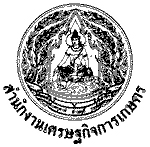 โครงการศูนย์เรียนรู้การเพิ่มประสิทธิภาพการผลิตสินค้าเกษตร (ศพก.) ปี 2563*******************************************************ส่วนที่ 1 ข้อมูลทั่วไปของเกษตรผู้ใช้บริการส่วนที่ 2 ข้อมูลการดำเนินงาน
2.1 ท่านเข้ามารับบริการจากศูนย์ ศพก. แห่งนี้อย่างไรบ้าง (ตอบได้มากกว่า 1 ข้อ)
       1) เข้ารับการอบรม เรื่อง.........................................................  2) ขอรับข้อมูลข่าวสารด้านการเกษตร       3) ขอรับบริการด้านการเกษตร ระบุ.....................................  4) เข้าร่วมงาน Field Day
       5) ขอปัจจัยการผลิต ระบุ........................................................  6) ขอรับคำปรึกษาปัญหาด้านการเกษตร ระบุ..........................................
       7) อื่น ๆ ระบุ..............................................................................................2.2 ในปีงบประมาณ 2563 (1 ตุลาคม 2562 – 30 กันยายน 2563) ท่านเข้าใช้บริการศูนย์ ศพก. แห่งนี้ จำนวน......................................ครั้งต่อปี2.3 ในอนาคตท่านจะกลับเข้ามาใช้บริการศูนย์ ศพก. แห่งนี้อีกหรือไม่ อย่างไร      1) เข้ามาใช้บริการอีก โดยจะเข้ามาใช้บริการในเรื่อง (ตอบได้มากกว่า 1 ข้อ)
              1.1) เข้ารับการอบรม เรื่อง.........................................................  1.2) ขอรับข้อมูลข่าวสารด้านการเกษตร              1.3) ขอรับบริการด้านการเกษตร ระบุ.....................................  1.4) เข้าร่วมงาน Field Day
              1.5) ขอปัจจัยการผลิต ระบุ........................................................  1.6) ขอรับคำปรึกษาปัญหาด้านการเกษตร ระบุ.........................
              1.7) อื่น ๆ ระบุ..............................................................................................      2) ไม่กลับเข้ามาใช้บริการอีก เนื่องจาก (ตอบได้มากกว่า 1 ข้อ)
               2.1) ไม่มีอะไรใหม่ที่น่าสนใจ		 2.2) ไม่สามารถแก้ไขปัญหาที่เกิดขึ้นได้
               2.3) อยู่ไกลจากพื้นที่ทำการเกษตร/บ้าน	 2.4) อื่น ๆ ระบุ.....................................................................................2.4 การเข้ารับการอบรมในปีงบประมาณ 2563 (1 ตุลาคม 2562 – 30 กันยายน 2563)ส่วนที่ 3. การได้รับการส่งเสริมและผลที่เกิดขึ้นในแต่ละกิจกรรมของโครงการ เปรียบเทียบก่อนและหลังเข้าร่วมโครงการ ศพก.
 ส่วนที่ 4 ด้านต้นทุนและรายได้จากการผลิตในภาคเกษตร ปี 25634.1 กิจกรรมด้านพืชที่ได้นำความรู้ที่ได้รับจาก ศพก. มาใช้ แล้วเกิดการเปลี่ยนแปลงในทางที่ดีขึ้น4.2 รายได้ – รายจ่ายและผลผลิตทางการเกษตรด้านพืช  (อ้างอิงตามข้อ 4.1)4.3 กิจกรรมด้านปศุสัตว์ / ประมงที่ได้นำความรู้ที่ได้รับจาก ศพก. มาใช้ แล้วเกิดการเปลี่ยนแปลงในทางที่ดีขึ้น4.4 รายได้ – รายจ่ายและผลผลิตทางด้านปศุสัตว์ / ประมง (อ้างอิงตามข้อ 4.3)ส่วนที่ 5 ระดับความพึงพอใจ ปัญหาอุปสรรคและข้อเสนอแนะ 4.1 ความพึงพอใจของเกษตรกรต่อการใช้บริการ ศพก. (ระดับคะแนน 1 น้อยที่สุด – 5 มากที่สุด)4.2 ปัญหาอุปสรรคในการใช้บริการ ศพก./ศูนย์เครือข่าย
…………………………………………………………………………………………………………………………………………….…………………….………………………………..………………………………………………………………………………………………………………………………………………………………….………………………………..………………………………………………………………………………………………………………………………………………………………….………………………………..……………………………………………………………………………………………………………………………………………….………………………………………………………………………………………………………………………………………………………………………………………………….…………………….………………………………..4.3 สิ่งที่ควรปรับปรุง/ข้อเสนอแนะ…………………………………………………………………………………………………………………………………………….…………………….………………………………..………………………………………………………………………………………………………………………………………………………………….………………………………..………………………………………………………………………………………………………………………………………………………………….………………………………..……………………………………………………………………………………………………………………………………………….………………………………………………………………………………………………………………………………………………………………………………………………….…………………….………………………………..ชื่อผู้สัมภาษณ์……………………………….................................วัน/เดือน/ปี.....................................ตำแหน่ง.......................................................สำนักงานเกษตรอำเภอ……………………...……...………....…..…………..สำนักงานเกษตรจังหวัด..........................................................................1.1ชื่อ สกุล1.2เลขที่บัตรประจำตัวประชาชน 1.3อายุ (ปี) 1.4เพศ หญิง = 1, ชาย = 21.5ที่อยู่ บ้านเลขที่หมู่ที่ชื่อหมู่ (หากมี)ตำบล อำเภอจังหวัด โทรโทร1.6ระดับการศึกษาสูงสุดไม่สำเร็จการศึกษา = 0,ประถมต้น = 4, ประถมปลาย = 6, มัธยมต้น = 9, มัธยมปลาย/ปวช. = 12, ปวส. = 14, ปริญญาตรี = 16, ปริญญาโท = 18, ปริญญาเอก = 221.7อาชีพหลักในภาคเกษตร: เกษตรกร = 1, รับจ้างเกษตร = 2นอกภาคเกษตร: รับจ้างนอกภาคเกษตร = 3, ทำงานประจำ = 4, ธุรกิจส่วนตัว = 51.8ประสบการณ์ทำการเกษตร (ปี)***นับตั้งแต่เริ่มทำการเกษตรเป็นอาชีพและมีรายได้เป็นของตนเอง1.9จำนวนสมาชิกในครัวเรือน (คน)***นับรวมผู้ถูกสัมภาษณ์เองด้วยจำนวนสมาชิกในครัวเรือน (คน)***นับรวมผู้ถูกสัมภาษณ์เองด้วยจำนวนสมาชิกในครัวเรือน (คน)***นับรวมผู้ถูกสัมภาษณ์เองด้วยจำนวนแรงงานในครัวเรือน (คน)***นับสมาชิกในครัวเรือนที่อายุ 15 ปี ขึ้นไป จนถึง 65 ปีจำนวนแรงงานในครัวเรือน (คน)***นับสมาชิกในครัวเรือนที่อายุ 15 ปี ขึ้นไป จนถึง 65 ปีจำนวนแรงงานในครัวเรือน (คน)***นับสมาชิกในครัวเรือนที่อายุ 15 ปี ขึ้นไป จนถึง 65 ปีจำนวนแรงงานในภาคเกษตร (คน)***นับสมาชิกในครัวเรือนที่อายุ 15 ปี ขึ้นไป จนถึง 65 ปี ที่ทำงานในภาคการเกษตร ไม่นับรวมกรณีที่เป็นนักเรียน นักศึกษา หรือทำงานอื่น ๆจำนวนแรงงานในภาคเกษตร (คน)***นับสมาชิกในครัวเรือนที่อายุ 15 ปี ขึ้นไป จนถึง 65 ปี ที่ทำงานในภาคการเกษตร ไม่นับรวมกรณีที่เป็นนักเรียน นักศึกษา หรือทำงานอื่น ๆจำนวนแรงงานในภาคเกษตร (คน)***นับสมาชิกในครัวเรือนที่อายุ 15 ปี ขึ้นไป จนถึง 65 ปี ที่ทำงานในภาคการเกษตร ไม่นับรวมกรณีที่เป็นนักเรียน นักศึกษา หรือทำงานอื่น ๆจำนวนแรงงานในภาคเกษตร (คน)***นับสมาชิกในครัวเรือนที่อายุ 15 ปี ขึ้นไป จนถึง 65 ปี ที่ทำงานในภาคการเกษตร ไม่นับรวมกรณีที่เป็นนักเรียน นักศึกษา หรือทำงานอื่น ๆจำนวนแรงงานในภาคเกษตร (คน)*** นับสมาชิกในครัวเรือนที่อายุมากกว่า 65 ปี ขึ้นไป ที่ทำงานในภาคการเกษตรจำนวนแรงงานในภาคเกษตร (คน)*** นับสมาชิกในครัวเรือนที่อายุมากกว่า 65 ปี ขึ้นไป ที่ทำงานในภาคการเกษตรจำนวนแรงงานในภาคเกษตร (คน)*** นับสมาชิกในครัวเรือนที่อายุมากกว่า 65 ปี ขึ้นไป ที่ทำงานในภาคการเกษตรจำนวนแรงงานในภาคเกษตร (คน)*** นับสมาชิกในครัวเรือนที่อายุมากกว่า 65 ปี ขึ้นไป ที่ทำงานในภาคการเกษตร1.101.101. การถือครองที่ดินในภาคการเกษตร1. การถือครองที่ดินในภาคการเกษตร1. การถือครองที่ดินในภาคการเกษตร1. การถือครองที่ดินในภาคการเกษตร1. การถือครองที่ดินในภาคการเกษตร1. การถือครองที่ดินในภาคการเกษตร1. การถือครองที่ดินในภาคการเกษตร1. การถือครองที่ดินในภาคการเกษตร1. การถือครองที่ดินในภาคการเกษตร1. การถือครองที่ดินในภาคการเกษตรกิจกรรมของตนเอง จำนวน.........(ไร่)ของตนเอง จำนวน.........(ไร่)ของตนเอง จำนวน.........(ไร่)เช่า จำนวน.......(ไร่)ทำฟรี จำนวน.......(ไร่)ชลประทาน(ใน=1, นอก=2)ชลประทาน(ใน=1, นอก=2)ชลประทาน(ใน=1, นอก=2)แหล่งน้ำที่ใช้1. ข้าว2. มันสำปะหลัง3. ข้าวโพดเลี้ยงสัตว์4. พืชไร่อื่นๆ (ระบุชนิด)   4.1 ………………..4.2 ………………..1) ………………2) ………………1) ………………2) ………………1) ………………2) ………………1) ………………2) ………………1) ………………2) ………………1) ………………2) ………………1) ………………2) ………………1) ………………2) ………………1) ………2) ………5. ยางพารา6. ปาล์มน้ำมัน7. อ้อยโรงงาน8.. ไม้ผล/ไม้ยืนต้นอื่นๆ  (ระบุชนิด)8.1 ………………..8.2 ………………..1) ………………2) ………………1) ………………2) ………………1) ………………2) ………………1) ………………2) ………………1) ………………2) ………………1) ………………2) ………………1) ………………2) ………………1) ………………2) ………………1) ………2) ………9. ทุเรียน10. ลำไย11. เงาะ12. มะม่วง13. มังคุด14. ไม้ดอก ไม้ประดับ15. พืชผัก16. ไร่นาสวนผสม17. กิจกรรมเกษตรอื่นๆ (ระบุชนิด)17.1 ………………..17.2 ………………..1) ………………2) ………………1) ………………2) ………………1) ………………2) ………………1) ………………2) ………………1) ………………2) ………………1) ………………2) ………………1) ………………2) ………………1) ………………2) ………………1) ………2) ………หมายเหตุ : การนับพื้นที่การเกษตร ให้ยึดตามแนวทางการขึ้นทะเบียนเกษตรกรแหล่งน้ำที่ใช้  น้ำฝน = 1, ชลประทาน = 2, สูบเองจากแหล่งธรรมชาติ = 3, บ่อ/สระ/บาดาล ของตนเอง = 4, โครงการเอกชน/ราชการ สูบจากแหล่ง  ธรรมชาติ = 5,  กลุ่ม/สถาบัน สูบจากแหล่งธรรมชาติ = 6, ซื้อจากผู้ใช้บริการ/ประปา = 7หมายเหตุ : การนับพื้นที่การเกษตร ให้ยึดตามแนวทางการขึ้นทะเบียนเกษตรกรแหล่งน้ำที่ใช้  น้ำฝน = 1, ชลประทาน = 2, สูบเองจากแหล่งธรรมชาติ = 3, บ่อ/สระ/บาดาล ของตนเอง = 4, โครงการเอกชน/ราชการ สูบจากแหล่ง  ธรรมชาติ = 5,  กลุ่ม/สถาบัน สูบจากแหล่งธรรมชาติ = 6, ซื้อจากผู้ใช้บริการ/ประปา = 7หมายเหตุ : การนับพื้นที่การเกษตร ให้ยึดตามแนวทางการขึ้นทะเบียนเกษตรกรแหล่งน้ำที่ใช้  น้ำฝน = 1, ชลประทาน = 2, สูบเองจากแหล่งธรรมชาติ = 3, บ่อ/สระ/บาดาล ของตนเอง = 4, โครงการเอกชน/ราชการ สูบจากแหล่ง  ธรรมชาติ = 5,  กลุ่ม/สถาบัน สูบจากแหล่งธรรมชาติ = 6, ซื้อจากผู้ใช้บริการ/ประปา = 7หมายเหตุ : การนับพื้นที่การเกษตร ให้ยึดตามแนวทางการขึ้นทะเบียนเกษตรกรแหล่งน้ำที่ใช้  น้ำฝน = 1, ชลประทาน = 2, สูบเองจากแหล่งธรรมชาติ = 3, บ่อ/สระ/บาดาล ของตนเอง = 4, โครงการเอกชน/ราชการ สูบจากแหล่ง  ธรรมชาติ = 5,  กลุ่ม/สถาบัน สูบจากแหล่งธรรมชาติ = 6, ซื้อจากผู้ใช้บริการ/ประปา = 7หมายเหตุ : การนับพื้นที่การเกษตร ให้ยึดตามแนวทางการขึ้นทะเบียนเกษตรกรแหล่งน้ำที่ใช้  น้ำฝน = 1, ชลประทาน = 2, สูบเองจากแหล่งธรรมชาติ = 3, บ่อ/สระ/บาดาล ของตนเอง = 4, โครงการเอกชน/ราชการ สูบจากแหล่ง  ธรรมชาติ = 5,  กลุ่ม/สถาบัน สูบจากแหล่งธรรมชาติ = 6, ซื้อจากผู้ใช้บริการ/ประปา = 7หมายเหตุ : การนับพื้นที่การเกษตร ให้ยึดตามแนวทางการขึ้นทะเบียนเกษตรกรแหล่งน้ำที่ใช้  น้ำฝน = 1, ชลประทาน = 2, สูบเองจากแหล่งธรรมชาติ = 3, บ่อ/สระ/บาดาล ของตนเอง = 4, โครงการเอกชน/ราชการ สูบจากแหล่ง  ธรรมชาติ = 5,  กลุ่ม/สถาบัน สูบจากแหล่งธรรมชาติ = 6, ซื้อจากผู้ใช้บริการ/ประปา = 7หมายเหตุ : การนับพื้นที่การเกษตร ให้ยึดตามแนวทางการขึ้นทะเบียนเกษตรกรแหล่งน้ำที่ใช้  น้ำฝน = 1, ชลประทาน = 2, สูบเองจากแหล่งธรรมชาติ = 3, บ่อ/สระ/บาดาล ของตนเอง = 4, โครงการเอกชน/ราชการ สูบจากแหล่ง  ธรรมชาติ = 5,  กลุ่ม/สถาบัน สูบจากแหล่งธรรมชาติ = 6, ซื้อจากผู้ใช้บริการ/ประปา = 7หมายเหตุ : การนับพื้นที่การเกษตร ให้ยึดตามแนวทางการขึ้นทะเบียนเกษตรกรแหล่งน้ำที่ใช้  น้ำฝน = 1, ชลประทาน = 2, สูบเองจากแหล่งธรรมชาติ = 3, บ่อ/สระ/บาดาล ของตนเอง = 4, โครงการเอกชน/ราชการ สูบจากแหล่ง  ธรรมชาติ = 5,  กลุ่ม/สถาบัน สูบจากแหล่งธรรมชาติ = 6, ซื้อจากผู้ใช้บริการ/ประปา = 7หมายเหตุ : การนับพื้นที่การเกษตร ให้ยึดตามแนวทางการขึ้นทะเบียนเกษตรกรแหล่งน้ำที่ใช้  น้ำฝน = 1, ชลประทาน = 2, สูบเองจากแหล่งธรรมชาติ = 3, บ่อ/สระ/บาดาล ของตนเอง = 4, โครงการเอกชน/ราชการ สูบจากแหล่ง  ธรรมชาติ = 5,  กลุ่ม/สถาบัน สูบจากแหล่งธรรมชาติ = 6, ซื้อจากผู้ใช้บริการ/ประปา = 7หมายเหตุ : การนับพื้นที่การเกษตร ให้ยึดตามแนวทางการขึ้นทะเบียนเกษตรกรแหล่งน้ำที่ใช้  น้ำฝน = 1, ชลประทาน = 2, สูบเองจากแหล่งธรรมชาติ = 3, บ่อ/สระ/บาดาล ของตนเอง = 4, โครงการเอกชน/ราชการ สูบจากแหล่ง  ธรรมชาติ = 5,  กลุ่ม/สถาบัน สูบจากแหล่งธรรมชาติ = 6, ซื้อจากผู้ใช้บริการ/ประปา = 7หมายเหตุ : การนับพื้นที่การเกษตร ให้ยึดตามแนวทางการขึ้นทะเบียนเกษตรกรแหล่งน้ำที่ใช้  น้ำฝน = 1, ชลประทาน = 2, สูบเองจากแหล่งธรรมชาติ = 3, บ่อ/สระ/บาดาล ของตนเอง = 4, โครงการเอกชน/ราชการ สูบจากแหล่ง  ธรรมชาติ = 5,  กลุ่ม/สถาบัน สูบจากแหล่งธรรมชาติ = 6, ซื้อจากผู้ใช้บริการ/ประปา = 7หมายเหตุ : การนับพื้นที่การเกษตร ให้ยึดตามแนวทางการขึ้นทะเบียนเกษตรกรแหล่งน้ำที่ใช้  น้ำฝน = 1, ชลประทาน = 2, สูบเองจากแหล่งธรรมชาติ = 3, บ่อ/สระ/บาดาล ของตนเอง = 4, โครงการเอกชน/ราชการ สูบจากแหล่ง  ธรรมชาติ = 5,  กลุ่ม/สถาบัน สูบจากแหล่งธรรมชาติ = 6, ซื้อจากผู้ใช้บริการ/ประปา = 72. การถือครองที่ดินนอกภาคการเกษตร (เฉพาะการครอบครองของตนเอง)2. การถือครองที่ดินนอกภาคการเกษตร (เฉพาะการครอบครองของตนเอง)2. การถือครองที่ดินนอกภาคการเกษตร (เฉพาะการครอบครองของตนเอง)2. การถือครองที่ดินนอกภาคการเกษตร (เฉพาะการครอบครองของตนเอง)2. การถือครองที่ดินนอกภาคการเกษตร (เฉพาะการครอบครองของตนเอง)2. การถือครองที่ดินนอกภาคการเกษตร (เฉพาะการครอบครองของตนเอง)2. การถือครองที่ดินนอกภาคการเกษตร (เฉพาะการครอบครองของตนเอง)2. การถือครองที่ดินนอกภาคการเกษตร (เฉพาะการครอบครองของตนเอง)2. การถือครองที่ดินนอกภาคการเกษตร (เฉพาะการครอบครองของตนเอง)กิจกรรม18. ที่ปลูกบ้านเรือนอยู่อาศัย18. ที่ปลูกบ้านเรือนอยู่อาศัย18. ที่ปลูกบ้านเรือนอยู่อาศัย19. ที่รกร้างว่างเปล่า20. ห้วย/หนอง/คลอง/บึง/สระ21. ป่าถือครอง21. ป่าถือครอง21. ป่าถือครองจำนวน (ไร่)หลักสูตรการนำใช้ไปปฏิบัติ1=ใช้ทั้งหมด 2=ใช้บางส่วน 3=ไม่ใช้ระบุเรื่องที่นำไปใช้ผลจากการนำไปปฏิบัติ
1=ได้ผลดี 2=อยู่ระหว่างรอผล 3=ไม่ได้ผลคำอธิบายผล/สาเหตุ/สิ่งที่เกิดขึ้น 1) หลักสูตรบังคับ    1.1) เกษตรทฤษฎีใหม่    1.2) เศรษฐกิจพอเพียง    1.3) เกษตรผสมผสาน/ไร่นาสวนผสม 2) หลักสูตรหลัก    2.1 การลดต้นทุน    2.2 การเพิ่มผลผลิต    2.3 การพัฒนาคุณภาพผลผลิต/การจัดทำมาตรฐานการผลิต    2.4 การจัดการด้านการตลาด    2.5 การแปรรูป/การเพิ่มมูลค่าผลผลิต    2.6 การจัดการโรคและแมลงศัตรูพืช    2.7 ความรู้ด้านการเกษตรทั่วไป 3) หลักสูตรเสริม    3.1 การจัดทำบัญชีครัวเรือน    3.2 การบริหารจัดการกลุ่ม/สหกรณ์    3.3 การจัดทำแผนการเกษตร    3.4 การใช้น้ำอย่างรู้คุณค่า    3.5 อาชีพเสริมเพิ่มรายได้    3.6 อื่น ๆ (ระบุ)..........................................กิจกรรมก่อนเข้าร่วมโครงการ ศพก.1=เปลี่ยนแปลง2=ไม่เปลี่ยนแปลงหลังเข้าร่วมโครงการ ศพก. (หากมีการเปลี่ยนแปลง)1. ผลผลิตของท่านได้รับการรับรองมาตรฐานด้านใดบ้าง 1) ไม่มี  2) ตัว Q  3) GAP  4) GMP  5) ฮาลาล
 6) อินทรีย์  7) มาตรฐานผลิตภัณฑ์ชุมชน 
 8) ออแกนิคส์  9) อื่น ๆ .............................................. 1) ไม่มี  2) ตัว Q  3) GAP  4) GMP  5) ฮาลาล
 6) อินทรีย์  7) มาตรฐานผลิตภัณฑ์ชุมชน 
 8) ออแกนิคส์  9) อื่น ๆ ..............................................2. ช่องทางการจัดจำหน่ายผลผลิต 1) จัดจำหน่ายเองบนพื้นที่ของท่าน   2) ตลาดในท้องถิ่น 
 3) โรงสี/พ่อค้าคนกลาง  4) สหกรณ์  5) ช่องทางออนไลน์  6) อื่น ๆ (ระบุ).......................................................................... 1) จัดจำหน่ายเองบนพื้นที่ของท่าน   2) ตลาดในท้องถิ่น 
 3) โรงสี/พ่อค้าคนกลาง  4) สหกรณ์  5) ช่องทางออนไลน์  6) อื่น ๆ (ระบุ)....................................................................................................................................................................................................3. รายจ่ายในครัวเรือนที่ลดได้รายจ่าย.........................บาทต่อเดือนรายจ่าย.........................บาทต่อเดือน ลดลง .................บาทต่อเดือนระบุเหตุผล..................................................................................................................................................................................................................4. ปัญหาด้านการเกษตรที่ประสบ4.1 ระบุ................................................................................................
..................................................................................................................
..................................................................................................................4.2 ระบุ................................................................................................
..................................................................................................................
..................................................................................................................4.3  ระบุ...............................................................................................
..................................................................................................................
..................................................................................................................4.4  ระบุ...............................................................................................
..................................................................................................................
..................................................................................................................4.5  ระบุ........................................................................................................................................................................................................................................................................................................................................ 4.1.1) แก้ไขได้ทั้งหมด  4.1.2) แก้ไขปัญหาได้บางส่วน
 4.1.3) แก้ไขปัญหาไม่ได้ เนื่องจาก......................................................................................................................................................................... 4.2.1) แก้ไขได้ทั้งหมด  4.2.2) แก้ไขปัญหาได้บางส่วน
 4.2.3) แก้ไขปัญหาไม่ได้ เนื่องจาก......................................................................................................................................................................... 4.3.1) แก้ไขได้ทั้งหมด  4.3.2) แก้ไขปัญหาได้บางส่วน
 4.3.3) แก้ไขปัญหาไม่ได้ เนื่องจาก.........................................................................................................................................................................
 4.4.1) แก้ไขได้ทั้งหมด  4.5.2) แก้ไขปัญหาได้บางส่วน
 4.4.3) แก้ไขปัญหาไม่ได้ เนื่องจาก.........................................................................................................................................................................
 4.5.1) แก้ไขได้ทั้งหมด  4.5.2) แก้ไขปัญหาได้บางส่วน
 4.5.3) แก้ไขปัญหาไม่ได้ เนื่องจาก.........................................................................................................................................................................5. ด้านการใช้ปุ๋ย (เคมี/อินทรีย์) ต่อ 1 รอบการผลิตของแต่ละพืช5.1 ปุ๋ยเคมี..................................กก. มูลค่า..................................บาท
5.2 ปุ๋ยอินทรีย์............................กก. มูลค่า..................................บาท5.1 ปุ๋ยเคมี..................................กก. มูลค่า..................................บาท
5.2 ปุ๋ยอินทรีย์............................กก. มูลค่า..................................บาท6. ด้านการใช้สาร (เคมี/ชีวภาพ) ต่อ 1 รอบการผลิตของแต่ละพืช6.1 สารเคมี.................................ลิตร มูลค่า.................................บาท
6.2 สารชีวภาพ...........................ลิตร มูลค่า.................................บาท6.1 สารเคมี.................................ลิตร มูลค่า.................................บาท
6.2 สารชีวภาพ...........................ลิตร มูลค่า.................................บาทกิจกรรม
(ระบุหมายเลข)เรื่องที่นำมาใช้ผลที่ได้รับกิจกรรม ข้าว = 1, มันสำปะหลัง = 2, ข้าวโพดเลี้ยงสัตว์ = 3, พืชไร่อื่นๆ = 4, ยางพารา = 5, ปาล์มน้ำมัน = 6, อ้อยโรงงาน = 7, ไม้ผล/ไม้ยืนต้นอื่นๆ = 8, ทุเรียน = 9, ลำไย = 10, เงาะ = 11, มะม่วง = 12, มังคุด = 13, ไม้ดอก ไม้ประดับ = 14, พืชผัก = 15, ไร่นาสวนผสม = 16, (กิจกรรมการเกษตรอื่นๆ ให้ตอบในข้อ 4.3 และ 4.4)กิจกรรม ข้าว = 1, มันสำปะหลัง = 2, ข้าวโพดเลี้ยงสัตว์ = 3, พืชไร่อื่นๆ = 4, ยางพารา = 5, ปาล์มน้ำมัน = 6, อ้อยโรงงาน = 7, ไม้ผล/ไม้ยืนต้นอื่นๆ = 8, ทุเรียน = 9, ลำไย = 10, เงาะ = 11, มะม่วง = 12, มังคุด = 13, ไม้ดอก ไม้ประดับ = 14, พืชผัก = 15, ไร่นาสวนผสม = 16, (กิจกรรมการเกษตรอื่นๆ ให้ตอบในข้อ 4.3 และ 4.4)กิจกรรม ข้าว = 1, มันสำปะหลัง = 2, ข้าวโพดเลี้ยงสัตว์ = 3, พืชไร่อื่นๆ = 4, ยางพารา = 5, ปาล์มน้ำมัน = 6, อ้อยโรงงาน = 7, ไม้ผล/ไม้ยืนต้นอื่นๆ = 8, ทุเรียน = 9, ลำไย = 10, เงาะ = 11, มะม่วง = 12, มังคุด = 13, ไม้ดอก ไม้ประดับ = 14, พืชผัก = 15, ไร่นาสวนผสม = 16, (กิจกรรมการเกษตรอื่นๆ ให้ตอบในข้อ 4.3 และ 4.4)กิจกรรมพื้นที่ปลูกหรือดำเนินการ(ไร่)พื้นที่เก็บเกี่ยว(ไร่)การจำแนกผลผลิตทั้งหมดการจำแนกผลผลิตทั้งหมดการจำแนกผลผลิตทั้งหมดผลผลิตรวม(หน่วย)ราคาขาย(บาท/หน่วย)รายจ่ายเงินสดในการผลิตรายจ่ายเงินสดในการผลิตรายจ่ายเงินสดในการผลิตรายจ่ายเงินสดในการผลิตรายจ่ายเงินสดในการผลิตรายจ่ายเงินสดในการผลิตรายจ่ายเงินสดในการผลิตรวม     รายจ่าย(บาท)กิจกรรมพื้นที่ปลูกหรือดำเนินการ(ไร่)พื้นที่เก็บเกี่ยว(ไร่)ขาย(หน่วย)บริโภค
/แจกจ่าย(หน่วย)คงเหลือ(หน่วย)ผลผลิตรวม(หน่วย)ราคาขาย(บาท/หน่วย)ค่าปัจจัยค่าปัจจัยค่าปัจจัยค่าปัจจัยค่าปัจจัยค่าปัจจัยอื่น ๆ(บาท)รวม     รายจ่าย(บาท)กิจกรรมพื้นที่ปลูกหรือดำเนินการ(ไร่)พื้นที่เก็บเกี่ยว(ไร่)ขาย(หน่วย)บริโภค
/แจกจ่าย(หน่วย)คงเหลือ(หน่วย)ผลผลิตรวม(หน่วย)ราคาขาย(บาท/หน่วย)พันธุ์พันธุ์ปุ๋ยปุ๋ยสาร/ยาสาร/ยาอื่น ๆ(บาท)รวม     รายจ่าย(บาท)กิจกรรมพื้นที่ปลูกหรือดำเนินการ(ไร่)พื้นที่เก็บเกี่ยว(ไร่)ขาย(หน่วย)บริโภค
/แจกจ่าย(หน่วย)คงเหลือ(หน่วย)ผลผลิตรวม(หน่วย)ราคาขาย(บาท/หน่วย)ปริมาณ
(หน่วย)
ราคาต่อหน่วย(บาท)ปริมาณ
(กก.)ราคาต่อหน่วย(บาท)ปริมาณ
(ลิตร)ราคาต่อหน่วย(บาท)อื่น ๆ(บาท)รวม     รายจ่าย(บาท)กิจกรรม (หน่วยผลผลิต/หน่วยพันธุ์) 1= ข้าว (กก./กก.), 2= มันสำปะหลัง (กก./กก.), 3 = ข้าวโพดเลี้ยงสัตว์ (กก./กก.), 4 = พืชไร่อื่นๆ (กก./กก.), 5 = ยางพารา (กก./ต้น), 6 = ปาล์มน้ำมัน (กก./ต้น),  7 = อ้อยโรงงาน (กก./กก.), 8 = ไม้ผล/ไม้ยืนต้นอื่นๆ (กก./ต้น), 9 = ทุเรียน (กก./ต้น), 10 = ลำไย (กก./ต้น), 11 = เงาะ (กก./ต้น), 12 = มะม่วง (กก./ต้น), 13 = มังคุด (กก./ต้น), 14 = ไม้ดอก ไม้ประดับ (กก./-), 15 = พืชผัก (กก./-), 16 = ไร่นาสวนผสม (กก./-) (กิจกรรมการเกษตรอื่นๆ  ให้ตอบในข้อ 4.3 และ 4.4)กิจกรรม
(ระบุหมายเลข)เรื่องที่นำมาใช้ผลที่ได้รับกิจกรรม 61=โคเนื้อ,  62=โคนม,   63=ไก่พื้นเมือง,   64=ไก่เนื้อ,   65=ไก่ไข่,   66=แกะ,    67=แพะ,  68=กระบือ,  71=ปลานิล,   72=ปลาดุก, 73=ปลากะพง (กก./ตัว), 74=ปลาตะเพียน (กก./ตัว), 75=กุ้ง,  76=ปู (กก./ตัว), 77 = จิ้งหรีด, 78 = หม่อนไหม, 79=อื่น ๆ (ระบุ)กิจกรรม 61=โคเนื้อ,  62=โคนม,   63=ไก่พื้นเมือง,   64=ไก่เนื้อ,   65=ไก่ไข่,   66=แกะ,    67=แพะ,  68=กระบือ,  71=ปลานิล,   72=ปลาดุก, 73=ปลากะพง (กก./ตัว), 74=ปลาตะเพียน (กก./ตัว), 75=กุ้ง,  76=ปู (กก./ตัว), 77 = จิ้งหรีด, 78 = หม่อนไหม, 79=อื่น ๆ (ระบุ)กิจกรรม 61=โคเนื้อ,  62=โคนม,   63=ไก่พื้นเมือง,   64=ไก่เนื้อ,   65=ไก่ไข่,   66=แกะ,    67=แพะ,  68=กระบือ,  71=ปลานิล,   72=ปลาดุก, 73=ปลากะพง (กก./ตัว), 74=ปลาตะเพียน (กก./ตัว), 75=กุ้ง,  76=ปู (กก./ตัว), 77 = จิ้งหรีด, 78 = หม่อนไหม, 79=อื่น ๆ (ระบุ)ชนิดสัตว์คงเหลือต้นปี (ตัว)คงเหลือต้นปัจจุบัน (ตัว)การจำแนกผลผลิตทั้งหมดการจำแนกผลผลิตทั้งหมดมูลค่าขายต่อหน่วย
(บาท)รายจ่ายรายจ่ายรายจ่ายรายจ่ายรายจ่ายรายจ่ายรายจ่ายรวม
รายจ่าย
(บาท)ชนิดสัตว์คงเหลือต้นปี (ตัว)คงเหลือต้นปัจจุบัน (ตัว)ขายบริโภค
/แจกจ่ายมูลค่าขายต่อหน่วย
(บาท)ค่าพันธุ์ค่าพันธุ์ค่าอาหารค่าอาหารค่ายาค่ายาอื่น ๆ (บาท)รวม
รายจ่าย
(บาท)ชนิดสัตว์คงเหลือต้นปี (ตัว)คงเหลือต้นปัจจุบัน (ตัว)ขายบริโภค
/แจกจ่ายมูลค่าขายต่อหน่วย
(บาท)ปริมาณ
(หน่วย)ราคาต่อหน่วย
(บาท)ปริมาณ
(กก.)ราคาต่อหน่วย
(บาท)ปริมาณ
(หน่วย)ราคาต่อหน่วย
(บาท)อื่น ๆ (บาท)รวม
รายจ่าย
(บาท)กิจกรรม (หน่วยผลผลิต/หน่วยพันธุ์) 61=โคเนื้อ (กก./ตัว)  62=โคนม (ลิตร/ตัว)  63=ไก่พื้นเมือง (กก./ตัว)  64=ไก่เนื้อ (กก./ตัว)  65=ไก่ไข่ (ฟอง/ตัว)  66=แกะ (กก./ตัว)   67=แพะ (กก./ตัว)  68=กระบือ (กก./ตัว)  71=ปลานิล (กก./ตัว)  72=ปลาดุก (กก./ตัว) 73=ปลากะพง (กก./ตัว) 74=ปลาตะเพียน (กก./ตัว) 75=กุ้ง  76=ปู (กก./ตัว) 77 = จิ้งหรีด, 78 = หม่อนไหม, 79=อื่น ๆ (ระบุ)กิจกรรม (หน่วยผลผลิต/หน่วยพันธุ์) 61=โคเนื้อ (กก./ตัว)  62=โคนม (ลิตร/ตัว)  63=ไก่พื้นเมือง (กก./ตัว)  64=ไก่เนื้อ (กก./ตัว)  65=ไก่ไข่ (ฟอง/ตัว)  66=แกะ (กก./ตัว)   67=แพะ (กก./ตัว)  68=กระบือ (กก./ตัว)  71=ปลานิล (กก./ตัว)  72=ปลาดุก (กก./ตัว) 73=ปลากะพง (กก./ตัว) 74=ปลาตะเพียน (กก./ตัว) 75=กุ้ง  76=ปู (กก./ตัว) 77 = จิ้งหรีด, 78 = หม่อนไหม, 79=อื่น ๆ (ระบุ)กิจกรรม (หน่วยผลผลิต/หน่วยพันธุ์) 61=โคเนื้อ (กก./ตัว)  62=โคนม (ลิตร/ตัว)  63=ไก่พื้นเมือง (กก./ตัว)  64=ไก่เนื้อ (กก./ตัว)  65=ไก่ไข่ (ฟอง/ตัว)  66=แกะ (กก./ตัว)   67=แพะ (กก./ตัว)  68=กระบือ (กก./ตัว)  71=ปลานิล (กก./ตัว)  72=ปลาดุก (กก./ตัว) 73=ปลากะพง (กก./ตัว) 74=ปลาตะเพียน (กก./ตัว) 75=กุ้ง  76=ปู (กก./ตัว) 77 = จิ้งหรีด, 78 = หม่อนไหม, 79=อื่น ๆ (ระบุ)กิจกรรม (หน่วยผลผลิต/หน่วยพันธุ์) 61=โคเนื้อ (กก./ตัว)  62=โคนม (ลิตร/ตัว)  63=ไก่พื้นเมือง (กก./ตัว)  64=ไก่เนื้อ (กก./ตัว)  65=ไก่ไข่ (ฟอง/ตัว)  66=แกะ (กก./ตัว)   67=แพะ (กก./ตัว)  68=กระบือ (กก./ตัว)  71=ปลานิล (กก./ตัว)  72=ปลาดุก (กก./ตัว) 73=ปลากะพง (กก./ตัว) 74=ปลาตะเพียน (กก./ตัว) 75=กุ้ง  76=ปู (กก./ตัว) 77 = จิ้งหรีด, 78 = หม่อนไหม, 79=อื่น ๆ (ระบุ)กิจกรรม (หน่วยผลผลิต/หน่วยพันธุ์) 61=โคเนื้อ (กก./ตัว)  62=โคนม (ลิตร/ตัว)  63=ไก่พื้นเมือง (กก./ตัว)  64=ไก่เนื้อ (กก./ตัว)  65=ไก่ไข่ (ฟอง/ตัว)  66=แกะ (กก./ตัว)   67=แพะ (กก./ตัว)  68=กระบือ (กก./ตัว)  71=ปลานิล (กก./ตัว)  72=ปลาดุก (กก./ตัว) 73=ปลากะพง (กก./ตัว) 74=ปลาตะเพียน (กก./ตัว) 75=กุ้ง  76=ปู (กก./ตัว) 77 = จิ้งหรีด, 78 = หม่อนไหม, 79=อื่น ๆ (ระบุ)กิจกรรม (หน่วยผลผลิต/หน่วยพันธุ์) 61=โคเนื้อ (กก./ตัว)  62=โคนม (ลิตร/ตัว)  63=ไก่พื้นเมือง (กก./ตัว)  64=ไก่เนื้อ (กก./ตัว)  65=ไก่ไข่ (ฟอง/ตัว)  66=แกะ (กก./ตัว)   67=แพะ (กก./ตัว)  68=กระบือ (กก./ตัว)  71=ปลานิล (กก./ตัว)  72=ปลาดุก (กก./ตัว) 73=ปลากะพง (กก./ตัว) 74=ปลาตะเพียน (กก./ตัว) 75=กุ้ง  76=ปู (กก./ตัว) 77 = จิ้งหรีด, 78 = หม่อนไหม, 79=อื่น ๆ (ระบุ)กิจกรรม (หน่วยผลผลิต/หน่วยพันธุ์) 61=โคเนื้อ (กก./ตัว)  62=โคนม (ลิตร/ตัว)  63=ไก่พื้นเมือง (กก./ตัว)  64=ไก่เนื้อ (กก./ตัว)  65=ไก่ไข่ (ฟอง/ตัว)  66=แกะ (กก./ตัว)   67=แพะ (กก./ตัว)  68=กระบือ (กก./ตัว)  71=ปลานิล (กก./ตัว)  72=ปลาดุก (กก./ตัว) 73=ปลากะพง (กก./ตัว) 74=ปลาตะเพียน (กก./ตัว) 75=กุ้ง  76=ปู (กก./ตัว) 77 = จิ้งหรีด, 78 = หม่อนไหม, 79=อื่น ๆ (ระบุ)กิจกรรม (หน่วยผลผลิต/หน่วยพันธุ์) 61=โคเนื้อ (กก./ตัว)  62=โคนม (ลิตร/ตัว)  63=ไก่พื้นเมือง (กก./ตัว)  64=ไก่เนื้อ (กก./ตัว)  65=ไก่ไข่ (ฟอง/ตัว)  66=แกะ (กก./ตัว)   67=แพะ (กก./ตัว)  68=กระบือ (กก./ตัว)  71=ปลานิล (กก./ตัว)  72=ปลาดุก (กก./ตัว) 73=ปลากะพง (กก./ตัว) 74=ปลาตะเพียน (กก./ตัว) 75=กุ้ง  76=ปู (กก./ตัว) 77 = จิ้งหรีด, 78 = หม่อนไหม, 79=อื่น ๆ (ระบุ)กิจกรรม (หน่วยผลผลิต/หน่วยพันธุ์) 61=โคเนื้อ (กก./ตัว)  62=โคนม (ลิตร/ตัว)  63=ไก่พื้นเมือง (กก./ตัว)  64=ไก่เนื้อ (กก./ตัว)  65=ไก่ไข่ (ฟอง/ตัว)  66=แกะ (กก./ตัว)   67=แพะ (กก./ตัว)  68=กระบือ (กก./ตัว)  71=ปลานิล (กก./ตัว)  72=ปลาดุก (กก./ตัว) 73=ปลากะพง (กก./ตัว) 74=ปลาตะเพียน (กก./ตัว) 75=กุ้ง  76=ปู (กก./ตัว) 77 = จิ้งหรีด, 78 = หม่อนไหม, 79=อื่น ๆ (ระบุ)กิจกรรม (หน่วยผลผลิต/หน่วยพันธุ์) 61=โคเนื้อ (กก./ตัว)  62=โคนม (ลิตร/ตัว)  63=ไก่พื้นเมือง (กก./ตัว)  64=ไก่เนื้อ (กก./ตัว)  65=ไก่ไข่ (ฟอง/ตัว)  66=แกะ (กก./ตัว)   67=แพะ (กก./ตัว)  68=กระบือ (กก./ตัว)  71=ปลานิล (กก./ตัว)  72=ปลาดุก (กก./ตัว) 73=ปลากะพง (กก./ตัว) 74=ปลาตะเพียน (กก./ตัว) 75=กุ้ง  76=ปู (กก./ตัว) 77 = จิ้งหรีด, 78 = หม่อนไหม, 79=อื่น ๆ (ระบุ)กิจกรรม (หน่วยผลผลิต/หน่วยพันธุ์) 61=โคเนื้อ (กก./ตัว)  62=โคนม (ลิตร/ตัว)  63=ไก่พื้นเมือง (กก./ตัว)  64=ไก่เนื้อ (กก./ตัว)  65=ไก่ไข่ (ฟอง/ตัว)  66=แกะ (กก./ตัว)   67=แพะ (กก./ตัว)  68=กระบือ (กก./ตัว)  71=ปลานิล (กก./ตัว)  72=ปลาดุก (กก./ตัว) 73=ปลากะพง (กก./ตัว) 74=ปลาตะเพียน (กก./ตัว) 75=กุ้ง  76=ปู (กก./ตัว) 77 = จิ้งหรีด, 78 = หม่อนไหม, 79=อื่น ๆ (ระบุ)กิจกรรม (หน่วยผลผลิต/หน่วยพันธุ์) 61=โคเนื้อ (กก./ตัว)  62=โคนม (ลิตร/ตัว)  63=ไก่พื้นเมือง (กก./ตัว)  64=ไก่เนื้อ (กก./ตัว)  65=ไก่ไข่ (ฟอง/ตัว)  66=แกะ (กก./ตัว)   67=แพะ (กก./ตัว)  68=กระบือ (กก./ตัว)  71=ปลานิล (กก./ตัว)  72=ปลาดุก (กก./ตัว) 73=ปลากะพง (กก./ตัว) 74=ปลาตะเพียน (กก./ตัว) 75=กุ้ง  76=ปู (กก./ตัว) 77 = จิ้งหรีด, 78 = หม่อนไหม, 79=อื่น ๆ (ระบุ)กิจกรรม (หน่วยผลผลิต/หน่วยพันธุ์) 61=โคเนื้อ (กก./ตัว)  62=โคนม (ลิตร/ตัว)  63=ไก่พื้นเมือง (กก./ตัว)  64=ไก่เนื้อ (กก./ตัว)  65=ไก่ไข่ (ฟอง/ตัว)  66=แกะ (กก./ตัว)   67=แพะ (กก./ตัว)  68=กระบือ (กก./ตัว)  71=ปลานิล (กก./ตัว)  72=ปลาดุก (กก./ตัว) 73=ปลากะพง (กก./ตัว) 74=ปลาตะเพียน (กก./ตัว) 75=กุ้ง  76=ปู (กก./ตัว) 77 = จิ้งหรีด, 78 = หม่อนไหม, 79=อื่น ๆ (ระบุ)กิจกรรม (หน่วยผลผลิต/หน่วยพันธุ์) 61=โคเนื้อ (กก./ตัว)  62=โคนม (ลิตร/ตัว)  63=ไก่พื้นเมือง (กก./ตัว)  64=ไก่เนื้อ (กก./ตัว)  65=ไก่ไข่ (ฟอง/ตัว)  66=แกะ (กก./ตัว)   67=แพะ (กก./ตัว)  68=กระบือ (กก./ตัว)  71=ปลานิล (กก./ตัว)  72=ปลาดุก (กก./ตัว) 73=ปลากะพง (กก./ตัว) 74=ปลาตะเพียน (กก./ตัว) 75=กุ้ง  76=ปู (กก./ตัว) 77 = จิ้งหรีด, 78 = หม่อนไหม, 79=อื่น ๆ (ระบุ)รายการระดับคะแนนระบุเหตุผลอาคารเรียนรู้ห้องน้ำฐาน/แปลงเรียนรู้องค์ความรู้ของประธานศูนย์และทีมงานหลักสูตรที่กำหนดตรงกับความต้องการรูปแบบการถ่ายทอดความรู้วิทยากรภายนอกในการถ่ายทอดความรู้การนำความรู้ไปใช้ประโยชน์ได้